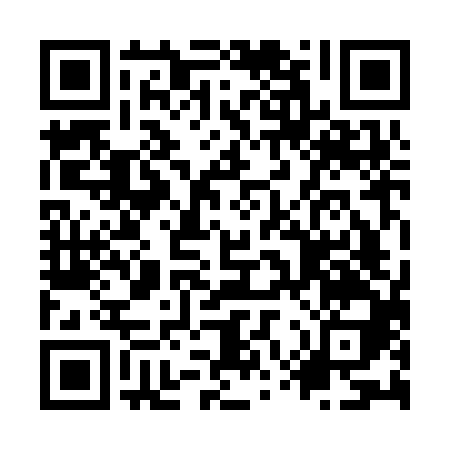 Prayer times for Dirranbandi, AustraliaWed 1 May 2024 - Fri 31 May 2024High Latitude Method: NonePrayer Calculation Method: Muslim World LeagueAsar Calculation Method: ShafiPrayer times provided by https://www.salahtimes.comDateDayFajrSunriseDhuhrAsrMaghribIsha1Wed5:146:3412:043:115:346:492Thu5:146:3512:043:115:336:493Fri5:156:3512:043:105:326:484Sat5:156:3612:043:095:326:475Sun5:166:3612:043:095:316:476Mon5:166:3712:043:085:306:467Tue5:176:3812:043:085:296:458Wed5:176:3812:043:075:296:459Thu5:186:3912:043:075:286:4410Fri5:186:3912:033:065:276:4411Sat5:196:4012:033:065:276:4312Sun5:196:4112:033:055:266:4313Mon5:206:4112:033:055:256:4214Tue5:206:4212:033:045:256:4215Wed5:216:4212:033:045:246:4116Thu5:216:4312:033:035:246:4117Fri5:226:4412:033:035:236:4018Sat5:226:4412:043:025:236:4019Sun5:236:4512:043:025:226:4020Mon5:236:4512:043:025:226:3921Tue5:236:4612:043:015:216:3922Wed5:246:4612:043:015:216:3923Thu5:246:4712:043:015:206:3824Fri5:256:4812:043:005:206:3825Sat5:256:4812:043:005:206:3826Sun5:266:4912:043:005:196:3827Mon5:266:4912:043:005:196:3728Tue5:276:5012:042:595:196:3729Wed5:276:5012:052:595:196:3730Thu5:276:5112:052:595:186:3731Fri5:286:5112:052:595:186:37